❣️Dne 9.10.2021 se na Vás budeme těšit na tradičních vepřových hodech u nás u rybníčku v Podmolí. Zahájení v 9:00. Živá hudba, jitrnice, jelita, tlačenka, uzené masíčko a řízky (jaké svět neviděl). Mastné pusy a žlučníkové záchvaty zaručeny❣️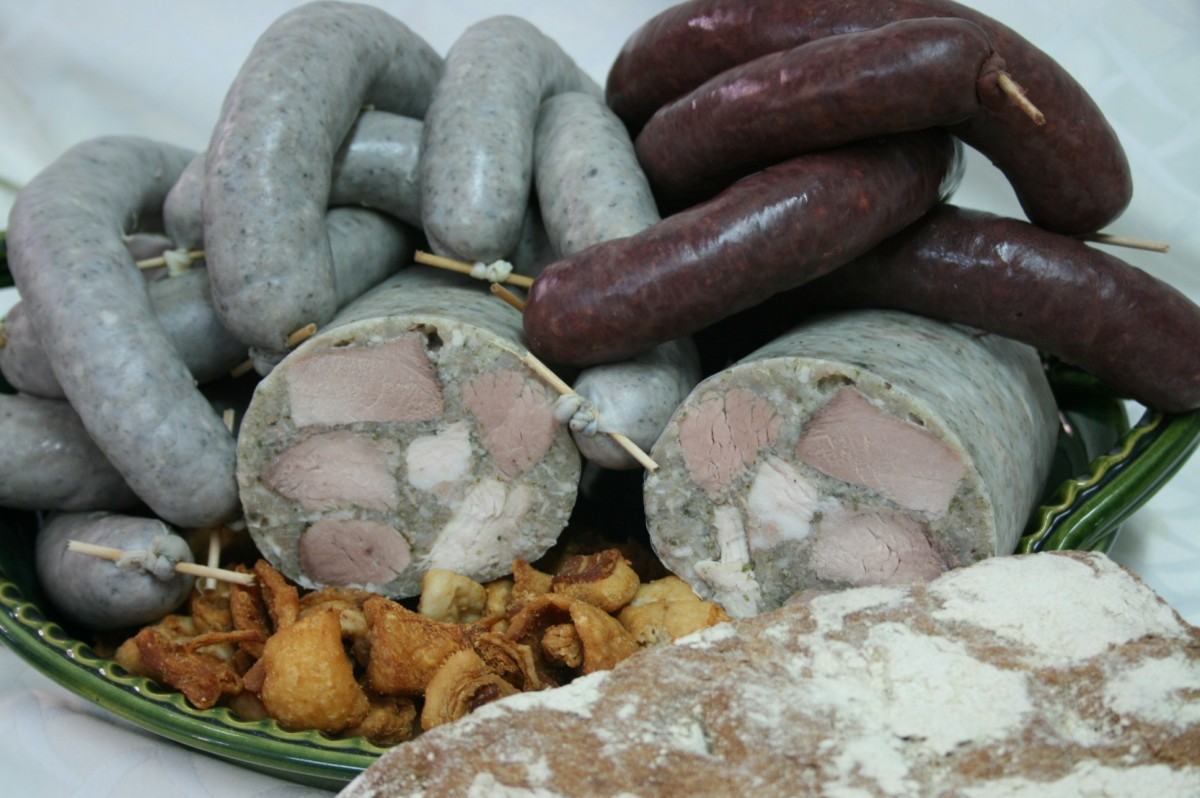 